Course: SAT ACT PrepSubject: Mathematical ReasoningTopic: ArithmeticSubtopic: Rules of ExponentsDocument: Quick Drill A ResourceLesson Number:		1Reference Number:		1000-7https://youtube.com/c/MrMattTheTutor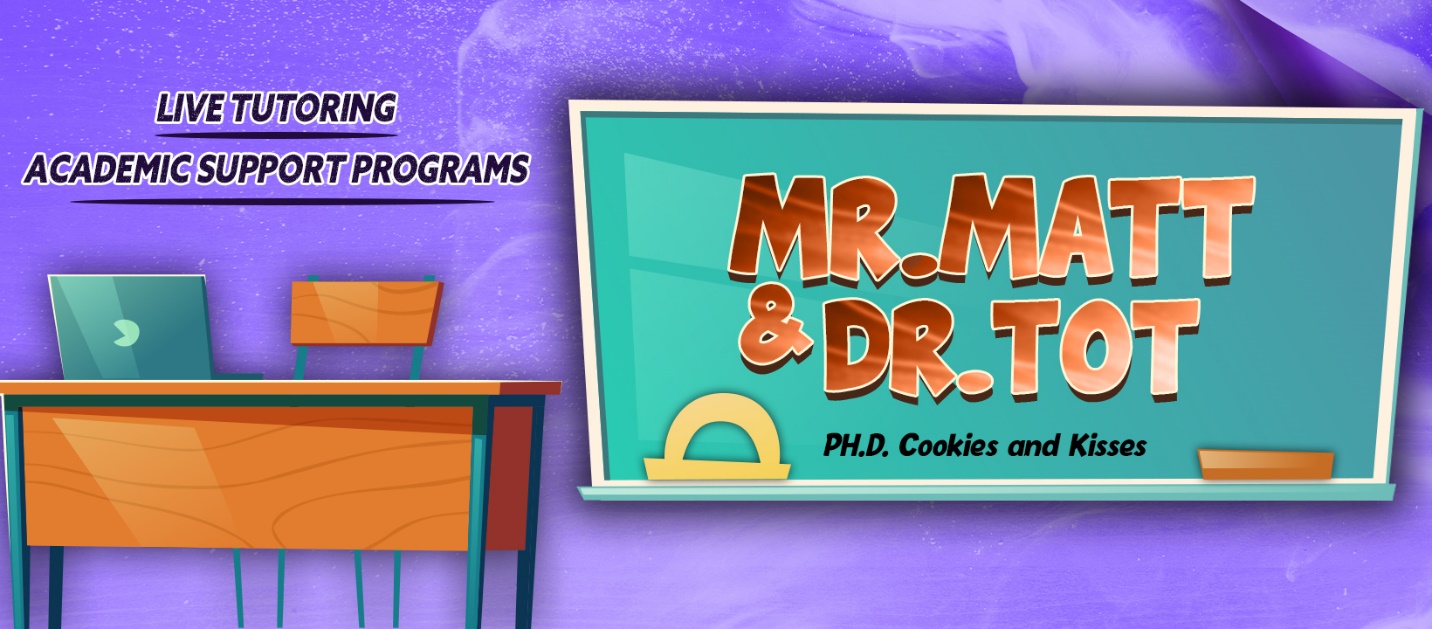 What is the value of  ?What is the value of  ?What is the value of  ?What is the value of  ?What is the value of ?What is the value of ?